Jithesh.366720@2freemail.com 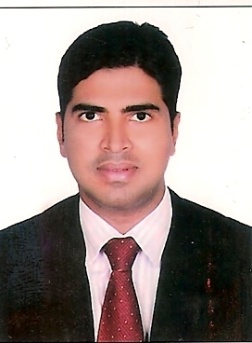 	Career Objectives 	My aspirations are being formed to be an active part of a professional work environment that allows me to learn and progress as an ambitious individual. I am seeking a challenging position, which suits my education and experience and hoping to be a part of your esteemed organization, whereby I can use my analytical and interpersonal skills to achieve my potential in a competitive work environment.	Summary of Qualification 	A Dynamic, result oriented and experienced Operations Manager focused to be at the best sales and profitability in highly competitive market. Work, and develop relationships, with external suppliers to ensure the very best reputation within the industry, and receives the service required to ensure that the operational Food and Beverage team can deliver the highest quality product, and the highest financial return. Consistently striving for more to promote high quality and hygienic preparation of food that is valuable to customers and the feeling of being taking care of our highly evaluated staff. My initiative and expertise on Staff training, Purchasing, Inventory Management, Quality Assurance, Facilities, Safe Management, Customer Service, Cost Containment, and Continuous Performance Improvement. To ensure the harmonious relationship between the customer and staff. 	Educational Background 	Bachelor of EconomicsUniversity of CalicutKerala, IndiaJune 2002 – March 2005Higher Secondary Government of Tamil NaduTamil Nadu - India2002Secondary School Leaving CertificateS.T Joseph Higher Secondary SchoolKerala - India1999	Employment Narrative  	Bonfood.Group 		          March 2006 –  PresentOperations ManagerAnalyse and plan sales levels and profitabilty.Organise marketing activities, such as promotional events & discount schmes.Prepare reports regarding staff control, food control and sales.Create and excute plans for department sales, profit and staff development.Coordinate the operations.Develops good relationships with clients, customers and sets up quality monitoring procedures.Develops food standards and initiatives to deliver ongoing food innovation.Ensure effective contract management and development of employee resources.Recruit, train, manage and motivate staff.Manages business to drive efficiency and productivity to maximise growth through turnover and profit contribution.Ensure that the industry standard with regard to safety and hygiene.Champion a training culture within the Food and Beverage team to ensure succession planning, and a culture that exceeds the very best the industry has to offerWork closely with the Manager to ensure correct stock levels are available from central distribution area, to assist the operational Food and Beverage team	Core Competencies 		Computer skills	Operating Systems:Windows XP/7/8/10Softwares: Microsoft Office: Word, Excel, Power Point, Access, Project& Outlook	Personal Strengths  	Communication SkillsEffective communication and presentation developed through strong peer and client relationships, interacting with people from different background, and building up good interpersonal relations.Critical ThinkingDeveloping critical and logical thinking,by dealing with problematic issues along with continuous development of analytical and problem solving skills. Attention to DetailDisplaying competency and paying full attention towards details, while ensuring accuracy and completeness of particulars, executing corrections on errors that occur and performing thorough reviews on necessary documents.Time management SkillsExperience in working under tight deadlines to meet intraday targets, with the ability to manage multiple tasks within various projects with excellent time management skills. 	References  	References are available on request.Strategic planningNegotiations expertCost reduction & containmentSystems ImplementationSales, product, market AnalysisProcedure developmentProcess improvementsTeam buildingFinancial oversight